ÖRNEK 3SAYI, TARİH VE KONU ÖRNEĞİ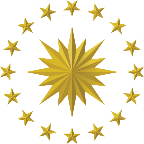 T.C.CUMHURBAŞKANLIĞI İDARİ İŞLER BAŞKANLIĞIHukuk ve Mevzuat Genel MüdürlüğüSayı	: E-68103562-823.02-138739									21.08.2019Konu	: Resmi Gazete İlan Ücreti